Nom de l’entrepriseNom du projetCoordonnées de contactLieu, DateCe modèle, conçu par nos experts, sert à la création de votre cahier des charges pour le développement d'une application web/mobile, d’un site web ou d’un logiciel d’entreprise sur-mesure. N'hésitez pas à le personnaliser selon vos besoins.Section 1 : Introduction1.1 À propos de VousCommencez par vous présenter. Parlez de votre entreprise, de votre parcours, de vos expertises et de votre vision. Décrivez votre entreprise, ses services, produits, historique, taille et spécialités. Mettez en avant vos compétences et celles de votre équipe.1.2 Objectifs du ProjetExposez clairement les raisons pour lesquelles vous souhaitez développer cette application, logiciel, site web ou plateforme. Définissez les objectifs à court et long terme, ainsi que vos attentes, que ce soit en termes d'utilisation ou financièrement.Exemples d’objectifs :Générer 300’000 de chiffre d’affaires par annéeDigitaliser un processus métier et diviser par 2 le temps passéAméliorer l’expérience client afin de rester compétitif1.3 UtilisateursIdentifiez votre audience cible. Décrivez qui seront les utilisateurs de votre application ou plateforme, en mettant en avant les spécificités de leurs besoins et comportements.1.4 CompétiteursS’il s’agit d’une application ou d’un SaaS que vous allez mettre sur le marché, analysez la concurrence. Identifiez les initiatives similaires existantes en Suisse ou à l'étranger. Étudiez vos compétiteurs, leurs points forts, leurs faiblesses, et ce que vous appréciez chez eux sans pour autant envisager une simple copie.1.5 Modèle d'AffairesDe même, s’il s’agit d’un projet à mettre sur le marché, précisez comment vous envisagez de monétiser votre solution. Décrivez le modèle d'affaires (business model tel que la vente de publicité, d’abonnements, prise de pourcentage sur les transactions, ...), le prix du produit ou du service, et mentionnez des partenaires éventuels.1.6 AnnexesListez les documents supplémentaires que vous pourriez joindre pour une meilleure compréhension, tels que le business model, benchmark, présentation d'entreprise, charte graphique, schéma et processus, etc.1.7 ConfidentialitéAssurez-vous que la confidentialité est bien établie. Mentionnez la possibilité de signer un accord de confidentialité et de non-divulgation si nécessaire. Chose que nous faisons volontiers et très couramment avec nos prospects et clients chez Edana.Section 2 : Spécifications Fonctionnelles2.1 Fonctionnalités et ContenusPour pouvoir créer une application ou un logiciel efficace, il est impératif d’identifier les activités clés nécessaires à ce dernier. Décrivez donc les fonctionnalités de manière détaillée. Priorisez ces fonctionnalités en les classant du minimum au souhaitable.Prenons l’exemple de l’élaboration d’un logiciel visant à digitaliser les opérations d'une entreprise de BTP. En prenant pour exemple le processus de gestion de projets de construction, voici comment définir ces fonctionnalités :Considérons une tâche essentielle, comme l'établissement du planning de chantier. Les fonctionnalités minimales pour cette activité pourraient inclure :Affichage du Calendrier de Projet : Permet à l'utilisateur de visualiser le calendrier de projet avec les différentes phases et échéances.Ajout de Tâches : Autorise l'ajout de tâches spécifiques à chaque phase du projet.Attribution de Ressources : Permet d'assigner des ressources humaines et matérielles à chaque tâche.Suivi de l'Avancement : Permet de suivre en temps réel l'avancement des tâches sur le chantier.Ces fonctionnalités constituent le socle nécessaire pour la gestion basique du planning de chantier. Cependant, en approfondissant le cahier des charges, d'autres fonctionnalités plus avancées pourraient être envisagées, telles que :Génération de Rapports Automatiques : Permet de créer automatiquement des rapports sur l'avancement du projet.Intégration de Cartes Interactives : Facilite la visualisation géographique des différents sites de chantier.Communication Collaborative : Intègre des outils de communication pour une collaboration fluide entre les équipes sur le terrain.Suivi des Coûts : Permet de surveiller et d'analyser les coûts associés à chaque phase du projet.Cette approche détaillée dans le cahier des charges offre une vision complète des fonctionnalités nécessaires, depuis les aspects fondamentaux jusqu'aux caractéristiques plus avancées, garantissant ainsi la création d'un logiciel répondant aux besoins spécifiques de la digitalisation des opérations dans le secteur du BTP.2.2 NotificationsDéfinissez les notifications nécessaires, que ce soit par email, SMS ou push. Énumérez leur type/canal, description, type, et conditions d'envoi.2.3 AdministrationPrécisez les parties du contenu et des fonctionnalités qui seront administrables. Limitez-vous aux éléments essentiels pour éviter une flexibilité excessive qui serait inutile et demanderait des coûts de développement non-nécessaires.Section 3 : Spécifications Techniques3.1 Choix TechnologiquesSi vous avez des préférences ou des contraintes, indiquez-les. Si votre projet est déjà en place, mentionnez les technologies utilisées (front-end, back-end, serveur).3.2 Hébergement, Sécurité et ServeursDécrivez les besoins en hébergement et les contraintes de sécurité. Si vous avez déjà un hébergement, spécifiez-le. Si vous avez des contraintes particulières quant à l’architecture des serveurs, détaillez-les au sein de cette section. De même si votre activité nécessite des contraintes sécuritaire particulière (traitement de données de santé, financières, etc.).3.3 Authentification et SécuritéPrécisez les systèmes d'authentification déjà utilisés et les aspects de sécurité spécifiques à prendre en compte.3.4 Publication (Pour Application Mobile)Si vous avez déjà publié une app, partagez les détails du processus en interne : Qui gère cet aspect dans votre organisation ? Quel est le processus pour soumettre une nouvelle application ? Quels sont les Stores où vous souhaiteriez faire apparaître l’application ?  Indiquez si l'app est destinée à un groupe restreint d'utilisateurs (≠ tout public) et donc potentiellement interdite par le Store d’Apple ?3.5 DonnéesDéfinissez les données nécessaires au projet, leur provenance, et les droits associés.3.6 Maintenance et SupportExpliquez comment la maintenance sera assurée, y compris les mises à jour et le support technique.Section 4 : Spécifications Non-Fonctionnelles4.1 UsabilitéDécrivez comment les utilisateurs accéderont à votre application et spécifiez les exigences en termes d'accessibilité et d'interfaces particulières.4.2 CompatibilitéIdentifiez les navigateurs, systèmes d'exploitation et appareils à prendre en compte pour assurer la compatibilité.4.3 LanguesPrécisez les langues dans lesquelles votre projet doit être prévu.4.4 SécuritéDécrivez les exigences de sécurité, notamment pour les paiements en ligne, certificats SSL, normes et certification de sécurité spécifiques, etc.4.5 Légal et RéglementationAbordez les aspects légaux et les critères réglementaires auxquels votre projet doit se conformer.Section 5 : Budget5.1 Estimation des CoûtsAssurément, c'est la section la plus délicate de votre cahier des charges. Il est fréquent de rencontrer des entreprises et des entrepreneurs réticents à divulguer leur budget, mais cette attitude est contre-productive pour toutes les parties concernées. Une agence compétente s'efforcera toujours de trouver la solution optimale en tenant compte de votre budget, à condition que la fourchette soit réaliste. Tout comme vous ne vous rendriez pas au restaurant  avec seulement 5.- dans la poche, il en va de même lorsque vous recherchez un logement ou envisagez de changer de voiture : une estimation budgétaire préalable est essentielle.Si vous n’avez aucune idée de tranche budgétaire, voici quelques tranches (sans engagement bien sûr) afin de vous aiguiller :Application mobile native : entre 40 000 et 150 000 francsApplication Web et PWA : entre 30 000 et 80 000 francsLogiciel métier : entre 60 000 et 250 000 francsSite internet : entre 10 000 et 50 000 francsDesign d’interface : entre 7 000 et 20 000 francsSi votre budget pour ce projet est particulièrement restreint, n'hésitez pas à le mentionner. Il existe certainement des simplifications que nous pouvons envisager ensemble sans compromettre les objectifs de votre projet. La réflexion par étapes et la réévaluation des priorités dans ce cahier des charges peuvent également s'avérer bénéfiques.De plus, si vous êtes en cours de collecte de fonds ou si votre budget n'est pas encore sécurisé (c'est-à-dire qu'il n'est pas encore sur un compte bancaire), une agence peut vous accompagner dans ce processus. De nombreuses start-ups utilisent un prototype interactif à cette étape pour valider leurs premières hypothèses, effectuer une étude de marché ou renforcer leur business plan avec un premier livrable concret.Section 6 : Délais de Réalisation6.1 CalendrierQuels sont vos délais et avez-vous des contraintes particulières, telles qu'un événement à venir ? Cette interrogation revêt une importance cruciale, car la propension naturelle est souvent d'exprimer le besoin d'une réalisation « au plus vite » voire « hier ». Toutefois, il est essentiel d'adopter une approche réaliste, car la qualité requiert du temps, et les délais de réalisation peuvent également impacter le budget. Combien de temps réaliste seriez-vous prêt à investir dans ce processus collaboratif ?Dans la phase initiale du projet, il est fréquent de planifier divers ateliers participatifs pour définir et modéliser collectivement les aspects fonctionnels et graphiques du projet. C'est une période au cours de laquelle vous souhaiterez certainement prendre le temps de réflexion et d'itération. Prévoyez au moins un mois pour cette phase, et davantage en fonction de vos disponibilités.À la fin du projet, la phase de test revêt une importance capitale et peut s'étendre sur plus d'un mois. C'est à ce moment que vous validerez la réception de votre produit ainsi que sa garantie. Là encore, vous prendrez le temps nécessaire pour ne rien laisser au hasard.Voici quelques exemple de délais (à titre illustratif) :Application mobile native : entre 3 et 7 mois Application Web et PWA : entre 2 et 6 mois Logiciel métier : entre 3 et 12 mois Site internet : entre 1 et 3 mois Design d'interface : entre 1 et 2 mois Section 7 : Conditions d'Offre7.1 Critères de SélectionDemander plusieurs offres à différents prestataires (2 à 4 max) est courant. Cependant il est toujours plus juste et sérieux de leur mentionner les condition de l’appel d’offres. Décrivez donc ici les conditions de votre demande d'offre, y compris :Le nombre de participantsLe type de prestataires (indépendant, agence, grande entreprise, nearshore/offshore)Personne(s) de contactDélais pour les questions / réponsesCritères de décisions sur lesquels seront basés le choix du prestataireDate de prise de décision du choix du prestataireDate de démarrage du projetFélicitations !Vous avez maintenant conçu votre propre cahier des charges complet et efficace. En partageant ce document avec des prestataires de développement, vous maximiserez les chances de recevoir des propositions alignées sur vos besoins. Souvenez-vous, la clarté et la précision sont les maîtres-mots d'un cahier des charges réussi.Vous avez des questions sur ce document ? Ou vous souhaitez nous partager votre cahier des charges et recevoir votre offre ?Contactez-nous sur hello@edana.chL’un de nos experts prendra contact avec vous pour vous proposer un entretien et discuter de vos besoins en vue d’établir une offre.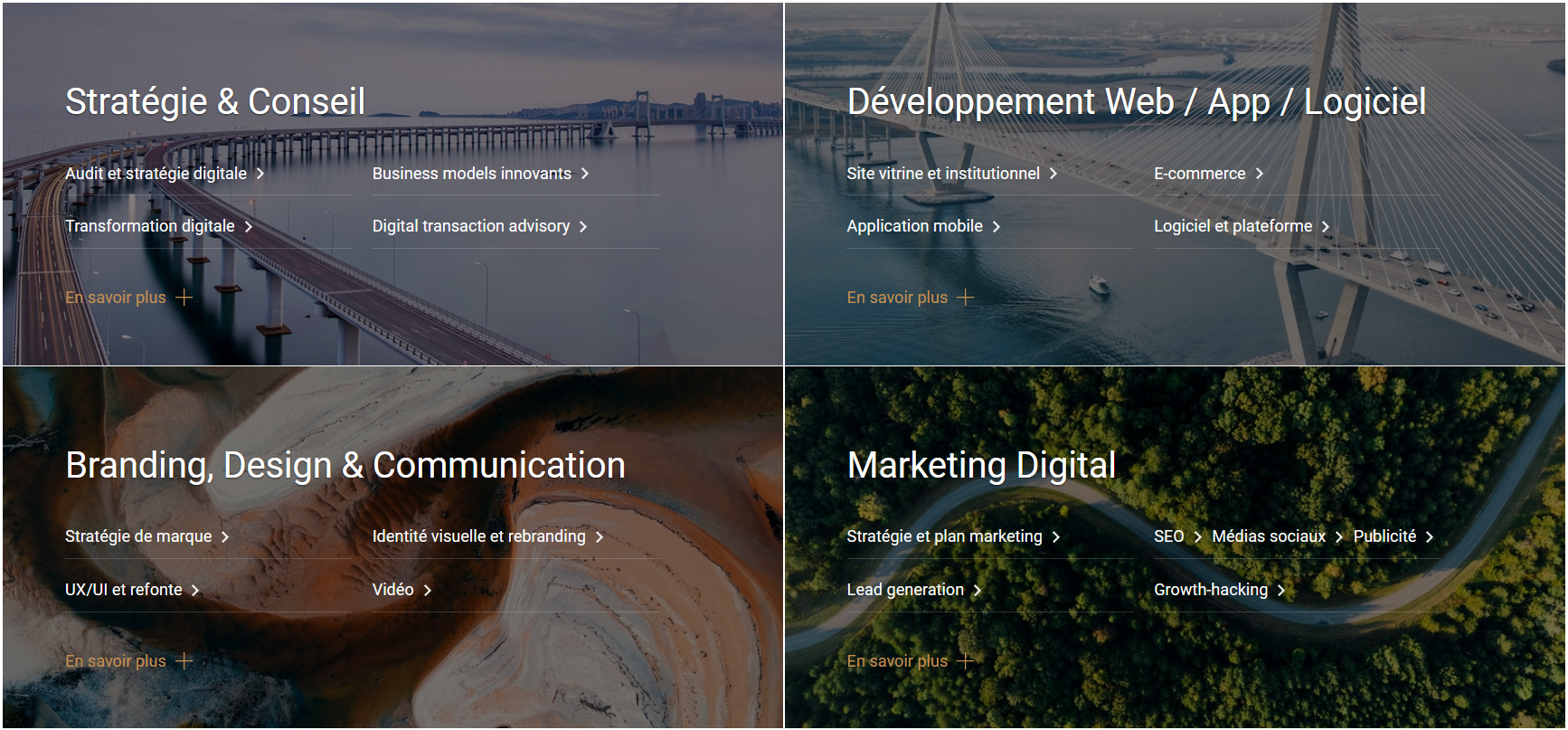 